相關圖表(※103年12月25日前之圖表資料來源為升格前之桃園縣桃園市人口統計數據)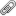 相關圖表(※103年12月25日前之圖表資料來源為升格前之桃園縣桃園市人口統計數據)相關圖表(※103年12月25日前之圖表資料來源為升格前之桃園縣桃園市人口統計數據)相關圖表(※103年12月25日前之圖表資料來源為升格前之桃園縣桃園市人口統計數據)相關圖表(※103年12月25日前之圖表資料來源為升格前之桃園縣桃園市人口統計數據)相關圖表(※103年12月25日前之圖表資料來源為升格前之桃園縣桃園市人口統計數據)相關圖表(※103年12月25日前之圖表資料來源為升格前之桃園縣桃園市人口統計數據)相關圖表(※103年12月25日前之圖表資料來源為升格前之桃園縣桃園市人口統計數據)相關圖表(※103年12月25日前之圖表資料來源為升格前之桃園縣桃園市人口統計數據)相關圖表(※103年12月25日前之圖表資料來源為升格前之桃園縣桃園市人口統計數據)99年底桃園縣桃園市之現住人口數按性別及年齡分
(※103年12月25日前之統計資料為升格前之桃園縣桃園市人口統計數據)99年底桃園縣桃園市之現住人口數按性別及年齡分
(※103年12月25日前之統計資料為升格前之桃園縣桃園市人口統計數據)99年底桃園縣桃園市之現住人口數按性別及年齡分
(※103年12月25日前之統計資料為升格前之桃園縣桃園市人口統計數據)99年底桃園縣桃園市之現住人口數按性別及年齡分
(※103年12月25日前之統計資料為升格前之桃園縣桃園市人口統計數據)99年底桃園縣桃園市之現住人口數按性別及年齡分
(※103年12月25日前之統計資料為升格前之桃園縣桃園市人口統計數據)99年底桃園縣桃園市之現住人口數按性別及年齡分
(※103年12月25日前之統計資料為升格前之桃園縣桃園市人口統計數據)年齡0~4歲5~9歲10~14歲15~19歲20~24歲合計1877525685338233042326579男987013211176661587413778女890512474161571454912801年齡25~29歲30~34歲35~39歲40~44歲45~49歲合計3137436590365133713034333男1558517292171041738516249女1578919298194091974518084年齡50~54歲55~59歲60~64歲65~69歲70~74歲合計29030235021461194067424男1386210995681943823251女1516812507779250244173年齡75~79歲80~84歲85~89歲90~94歲95~99歲合計514939071881582118男2533219496924648女2616171391233670年齡100歲以上總計總計總計總計合計16406851406851406851406851男8199321199321199321199321女8207530207530207530207530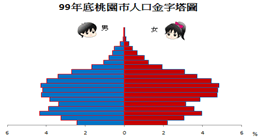 說明：縱座標為年齡層：以5歲為一個年齡層(底層為0～4歲，5～9歲…逐一往上至100歲以上)男性畫於左側，女性畫於右側。橫座標為百分比：各年齡組分男、女性分別佔總人口之百分比 。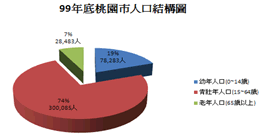 說明：依上表數據製作之人口結構圖，分幼年人口(0~14歲)，青壯年人口(15~64歲)、老年人口(65歲以上)以圓餅圖製作，顯示本年度人口結構之百分比。98年底桃園縣桃園市之現住人口數按性別及年齡分
(※103年12月25日前之統計資料為升格前之桃園縣桃園市人口統計數據)98年底桃園縣桃園市之現住人口數按性別及年齡分
(※103年12月25日前之統計資料為升格前之桃園縣桃園市人口統計數據)98年底桃園縣桃園市之現住人口數按性別及年齡分
(※103年12月25日前之統計資料為升格前之桃園縣桃園市人口統計數據)98年底桃園縣桃園市之現住人口數按性別及年齡分
(※103年12月25日前之統計資料為升格前之桃園縣桃園市人口統計數據)98年底桃園縣桃園市之現住人口數按性別及年齡分
(※103年12月25日前之統計資料為升格前之桃園縣桃園市人口統計數據)98年底桃園縣桃園市之現住人口數按性別及年齡分
(※103年12月25日前之統計資料為升格前之桃園縣桃園市人口統計數據)年齡0~4歲5~9歲10~14歲15~19歲20~24歲合計1931027599334602995326069男1018514237175001557113530女912513362159601438212539年齡25~29歲30~34歲35~39歲40~44歲45~49歲合計3188336080366533652933235男1562817031171861707815799女1625519049194671945117436年齡50~54歲55~59歲60~64歲65~69歲70~74歲合計28213220401261894336922男1343310310595643943014女1478011730666250393908年齡75~79歲80~84歲85~89歲90~94歲95~99歲合計506836891694528106男2622208185422648女2446160884030258年齡100歲以上總計總計總計總計合計14401096401096401096401096男4196687196687196687196687女10204409204409204409204409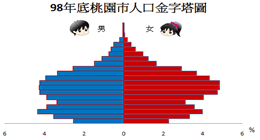 說明：縱座標為年齡層：以5歲為一個年齡層(底層為0～4歲，5～9歲…逐一往上至100歲以上)男性畫於左側，女性畫於右側。橫座標為百分比：各年齡組分男、女性分別佔總人口之百分比 。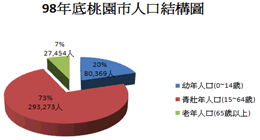 說明：依上表數據製作之人口結構圖，分幼年人口(0~14歲)，青壯年人口(15~64歲)、老年人口(65歲以上)以圓餅圖製作，顯示本年度人口結構之百分比。97年底桃園縣桃園市之現住人口數按性別及年齡分
(※103年12月25日前之統計資料為升格前之桃園縣桃園市人口統計數據)97年底桃園縣桃園市之現住人口數按性別及年齡分
(※103年12月25日前之統計資料為升格前之桃園縣桃園市人口統計數據)97年底桃園縣桃園市之現住人口數按性別及年齡分
(※103年12月25日前之統計資料為升格前之桃園縣桃園市人口統計數據)97年底桃園縣桃園市之現住人口數按性別及年齡分
(※103年12月25日前之統計資料為升格前之桃園縣桃園市人口統計數據)97年底桃園縣桃園市之現住人口數按性別及年齡分
(※103年12月25日前之統計資料為升格前之桃園縣桃園市人口統計數據)97年底桃園縣桃園市之現住人口數按性別及年齡分
(※103年12月25日前之統計資料為升格前之桃園縣桃園市人口統計數據)年齡0~4歲5~9歲10~14歲15~19歲20~24歲合計1987228888337052913526637男1041714953177061513313764女945513935159991400212873年齡25~29歲30~34歲35~39歲40~44歲45~49歲合計3250835581368533607532290男1586416788173561693415351女1664418793194971914116939年齡50~54歲55~59歲60~64歲65~69歲70~74歲合計27206206331136491356524男129689681538642522857女1423810952597848833667年齡75~79歲80~84歲85~89歲90~94歲95~99歲合計50823511147847588男2770197272320137女2312153975527451年齡100歲以上總計總計總計總計合計16397056397056397056397056男7195120195120195120195120女9201936201936201936201936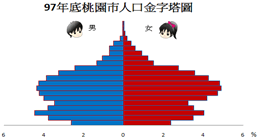 說明：縱座標為年齡層：以5歲為一個年齡層(底層為0～4歲，5～9歲…逐一往上至100歲以上)男性畫於左側，女性畫於右側。橫座標為百分比：各年齡組分男、女性分別佔總人口之百分比 。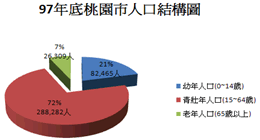 說明：依上表數據製作之人口結構圖，分幼年人口(0~14歲)，青壯年人口(15~64歲)、老年人口(65歲以上)以圓餅圖製作，顯示本年度人口結構之百分比。96年底桃園縣桃園市之現住人口數按性別及年齡分
(※103年12月25日前之統計資料為升格前之桃園縣桃園市人口統計數據)96年底桃園縣桃園市之現住人口數按性別及年齡分
(※103年12月25日前之統計資料為升格前之桃園縣桃園市人口統計數據)96年底桃園縣桃園市之現住人口數按性別及年齡分
(※103年12月25日前之統計資料為升格前之桃園縣桃園市人口統計數據)96年底桃園縣桃園市之現住人口數按性別及年齡分
(※103年12月25日前之統計資料為升格前之桃園縣桃園市人口統計數據)96年底桃園縣桃園市之現住人口數按性別及年齡分
(※103年12月25日前之統計資料為升格前之桃園縣桃園市人口統計數據)96年底桃園縣桃園市之現住人口數按性別及年齡分
(※103年12月25日前之統計資料為升格前之桃園縣桃園市人口統計數據)年齡0~4歲5~9歲10~14歲15~19歲20~24歲合計2049029551340852872826898男1059115356178891498113803女989914195161961374713095年齡25~29歲30~34歲35~39歲40~44歲45~49歲合計3266634926370013577931236男1587716587172841683114909女1678918339197171894816327年齡50~54歲55~59歲60~64歲65~69歲70~74歲合計26014188981043887976110男123128970494340702787女137029928549547273323年齡75~79歲80~84歲85~89歲90~94歲95~99歲合計50593250136542685男2835180566717936女2224144569824749年齡100歲以上總計總計總計總計合計20391822391822391822391822男8192720192720192720192720女12199102199102199102199102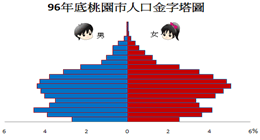 說明：縱座標為年齡層：以5歲為一個年齡層(底層為0～4歲，5～9歲…逐一往上至100歲以上)男性畫於左側，女性畫於右側。橫座標為百分比：各年齡組分男、女性分別佔總人口之百分比 。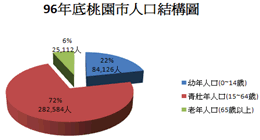 說明：依上表數據製作之人口結構圖，分幼年人口(0~14歲)，青壯年人口(15~64歲)、老年人口(65歲以上)以圓餅圖製作，顯示本年度人口結構之百分比。95年底桃園縣桃園市之現住人口數按性別及年齡分
(※103年12月25日前之統計資料為升格前之桃園縣桃園市人口統計數據)95年底桃園縣桃園市之現住人口數按性別及年齡分
(※103年12月25日前之統計資料為升格前之桃園縣桃園市人口統計數據)95年底桃園縣桃園市之現住人口數按性別及年齡分
(※103年12月25日前之統計資料為升格前之桃園縣桃園市人口統計數據)95年底桃園縣桃園市之現住人口數按性別及年齡分
(※103年12月25日前之統計資料為升格前之桃園縣桃園市人口統計數據)95年底桃園縣桃園市之現住人口數按性別及年齡分
(※103年12月25日前之統計資料為升格前之桃園縣桃園市人口統計數據)95年底桃園縣桃園市之現住人口數按性別及年齡分
(※103年12月25日前之統計資料為升格前之桃園縣桃園市人口統計數據)年齡0~4歲5~9歲10~14歲15~19歲20~24歲合計2118330576329052784727939男1092816015172661447314243女1025514561156391337413696年齡25~29歲30~34歲35~39歲40~44歲45~49歲合計3231134649364353538130015男1575316392170421670714365女1655818257193931867415650年齡50~54歲55~59歲60~64歲65~69歲70~74歲合計2490116901983883755842男118367990468838042818女130658911515045713024年齡75~79歲80~84歲85~89歲90~94歲95~99歲合計49493024123640079男2852165758816930女2097136764823149年齡100歲以上總計總計總計總計合計17384803384803384803384803男5189621189621189621189621女12195182195182195182195182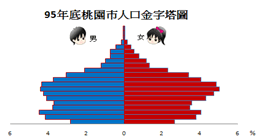 說明：縱座標為年齡層：以5歲為一個年齡層(底層為0～4歲，5～9歲…逐一往上至100歲以上)男性畫於左側，女性畫於右側。橫座標為百分比：各年齡組分男、女性分別佔總人口之百分比 。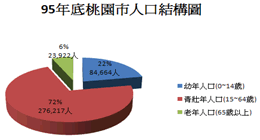 說明：依上表數據製作之人口結構圖，分幼年人口(0~14歲)，青壯年人口(15~64歲)、老年人口(65歲以上)以圓餅圖製作，顯示本年度人口結構之百分比。94年底桃園縣桃園市之現住人口數按性別及年齡分
(※103年12月25日前之統計資料為升格前之桃園縣桃園市人口統計數據)94年底桃園縣桃園市之現住人口數按性別及年齡分
(※103年12月25日前之統計資料為升格前之桃園縣桃園市人口統計數據)94年底桃園縣桃園市之現住人口數按性別及年齡分
(※103年12月25日前之統計資料為升格前之桃園縣桃園市人口統計數據)94年底桃園縣桃園市之現住人口數按性別及年齡分
(※103年12月25日前之統計資料為升格前之桃園縣桃園市人口統計數據)94年底桃園縣桃園市之現住人口數按性別及年齡分
(※103年12月25日前之統計資料為升格前之桃園縣桃園市人口統計數據)94年底桃園縣桃園市之現住人口數按性別及年齡分
(※103年12月25日前之統計資料為升格前之桃園縣桃園市人口統計數據)年齡0~4歲5~9歲10~14歲15~19歲20~24歲合計2191931341321372691029176男1126516396168171400014876女1065414945153201291014300年齡25~29歲30~34歲35~39歲40~44歲45~49歲合計3216933655359783428729262男1556115922168181622414039女1660817733191601806315223年齡50~54歲55~59歲60~64歲65~69歲70~74歲合計2355214550969578495769男112246907460235642972女123287643509342852797年齡75~79歲80~84歲85~89歲90~94歲95~99歲合計48132749110733377男2784150249913928女2029124760819449年齡100歲以上總計總計總計總計合計17377345377345377345377345男5186144186144186144186144女12191201191201191201191201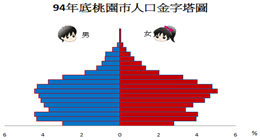 說明：縱座標為年齡層：以5歲為一個年齡層(底層為0～4歲，5～9歲…逐一往上至100歲以上)男性畫於左側，女性畫於右側。橫座標為百分比：各年齡組分男、女性分別佔總人口之百分比 。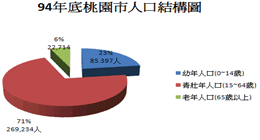 說明：依上表數據製作之人口結構圖，分幼年人口(0~14歲)，青壯年人口(15~64歲)、老年人口(65歲以上)以圓餅圖製作，顯示本年度人口結構之百分比。93年底桃園縣桃園市之現住人口數按性別及年齡分
(※103年12月25日前之統計資料為升格前之桃園縣桃園市人口統計數據)93年底桃園縣桃園市之現住人口數按性別及年齡分
(※103年12月25日前之統計資料為升格前之桃園縣桃園市人口統計數據)93年底桃園縣桃園市之現住人口數按性別及年齡分
(※103年12月25日前之統計資料為升格前之桃園縣桃園市人口統計數據)93年底桃園縣桃園市之現住人口數按性別及年齡分
(※103年12月25日前之統計資料為升格前之桃園縣桃園市人口統計數據)93年底桃園縣桃園市之現住人口數按性別及年齡分
(※103年12月25日前之統計資料為升格前之桃園縣桃園市人口統計數據)93年底桃園縣桃園市之現住人口數按性別及年齡分
(※103年12月25日前之統計資料為升格前之桃園縣桃園市人口統計數據)年齡0~4歲5~9歲10~14歲15~19歲20~24歲合計2341230835314232625429515男1208516104164681369614943女1132714731149551255814572年齡25~29歲30~34歲35~39歲40~44歲45~49歲合計3125333671354383299228326男1507515922165891565613578女1617817749188491733614748年齡50~54歲55~59歲60~64歲65~69歲70~74歲合計2193312575973972645735男104716031462133003077女114626544511839642658年齡75~79歲80~84歲85~89歲90~94歲95~99歲合計45612424101031774男2661128644813923女1900113856217851年齡100歲以上總計總計總計總計合計14368765368765368765368765男5182178182178182178182178女9186587186587186587186587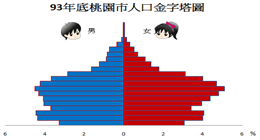 說明：縱座標為年齡層：以5歲為一個年齡層(底層為0～4歲，5～9歲…逐一往上至100歲以上)男性畫於左側，女性畫於右側。橫座標為百分比：各年齡組分男、女性分別佔總人口之百分比 。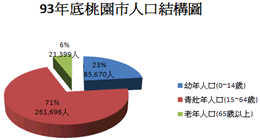 說明：依上表數據製作之人口結構圖，分幼年人口(0~14歲)，青壯年人口(15~64歲)、老年人口(65歲以上)以圓餅圖製作，顯示本年度人口結構之百分比。92年底桃園縣桃園市之現住人口數按性別及年齡分
(※103年12月25日前之統計資料為升格前之桃園縣桃園市人口統計數據)92年底桃園縣桃園市之現住人口數按性別及年齡分
(※103年12月25日前之統計資料為升格前之桃園縣桃園市人口統計數據)92年底桃園縣桃園市之現住人口數按性別及年齡分
(※103年12月25日前之統計資料為升格前之桃園縣桃園市人口統計數據)92年底桃園縣桃園市之現住人口數按性別及年齡分
(※103年12月25日前之統計資料為升格前之桃園縣桃園市人口統計數據)92年底桃園縣桃園市之現住人口數按性別及年齡分
(※103年12月25日前之統計資料為升格前之桃園縣桃園市人口統計數據)92年底桃園縣桃園市之現住人口數按性別及年齡分
(※103年12月25日前之統計資料為升格前之桃園縣桃園市人口統計數據)年齡0~4歲5~9歲10~14歲15~19歲20~24歲合計2375230677302312649629478男1229616152157961375814888女1145614525144351273814590年齡25~29歲30~34歲35~39歲40~44歲45~49歲合計2976833125343053177526995男1443615632160921504312989女1533217493182131673214006年齡50~54歲55~59歲60~64歲65~69歲70~74歲合計2028911208935868055720男97445394443331253207女105455814492536802513年齡75~79歲80~84歲85~89歲90~94歲95~99歲合計4296212088328665男2500110439012221女1796101649316444年齡100歲以上總計總計總計總計合計15357647357647357647357647男3177125177125177125177125女12180522180522180522180522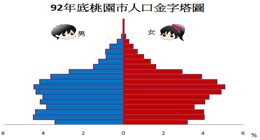 說明：縱座標為年齡層：以5歲為一個年齡層(底層為0～4歲，5～9歲…逐一往上至100歲以上)男性畫於左側，女性畫於右側。橫座標為百分比：各年齡組分男、女性分別佔總人口之百分比 。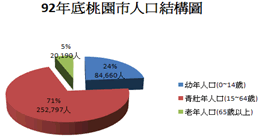 說明：依上表數據製作之人口結構圖，分幼年人口(0~14歲)，青壯年人口(15~64歲)、老年人口(65歲以上)以圓餅圖製作，顯示本年度人口結構之百分比。91年底桃園縣桃園市之現住人口數按性別及年齡分
(※103年12月25日前之統計資料為升格前之桃園縣桃園市人口統計數據)91年底桃園縣桃園市之現住人口數按性別及年齡分
(※103年12月25日前之統計資料為升格前之桃園縣桃園市人口統計數據)91年底桃園縣桃園市之現住人口數按性別及年齡分
(※103年12月25日前之統計資料為升格前之桃園縣桃園市人口統計數據)91年底桃園縣桃園市之現住人口數按性別及年齡分
(※103年12月25日前之統計資料為升格前之桃園縣桃園市人口統計數據)91年底桃園縣桃園市之現住人口數按性別及年齡分
(※103年12月25日前之統計資料為升格前之桃園縣桃園市人口統計數據)91年底桃園縣桃園市之現住人口數按性別及年齡分
(※103年12月25日前之統計資料為升格前之桃園縣桃園市人口統計數據)年齡0~4歲5~9歲10~14歲15~19歲20~24歲合計2381530826294472644328884男1237516121153841369214616女1144014705140631275114268年齡25~29歲30~34歲35~39歲40~44歲45~49歲合計2838832524336593048925608男1379815220157751448112278女1459017304178841600813330年齡50~54歲55~59歲60~64歲65~69歲70~74歲合計1849610369890164425708男89924999420130553303女95045370470033872405年齡75~79歲80~84歲85~89歲90~94歲95~99歲合計4029199481026354男2296103234810414女173396246215940年齡100歲以上總計總計總計總計合計11347160347160347160347160男2172086172086172086172086女9175074175074175074175074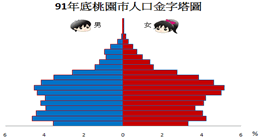 說明：縱座標為年齡層：以5歲為一個年齡層(底層為0～4歲，5～9歲…逐一往上至100歲以上)男性畫於左側，女性畫於右側。橫座標為百分比：各年齡組分男、女性分別佔總人口之百分比 。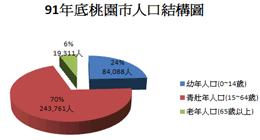 說明：依上表數據製作之人口結構圖，分幼年人口(0~14歲)，青壯年人口(15~64歲)、老年人口(65歲以上)以圓餅圖製作，顯示本年度人口結構之百分比。89年底桃園縣桃園市之現住人口數按性別及年齡分
(※103年12月25日前之統計資料為升格前之桃園縣桃園市人口統計數據)89年底桃園縣桃園市之現住人口數按性別及年齡分
(※103年12月25日前之統計資料為升格前之桃園縣桃園市人口統計數據)89年底桃園縣桃園市之現住人口數按性別及年齡分
(※103年12月25日前之統計資料為升格前之桃園縣桃園市人口統計數據)89年底桃園縣桃園市之現住人口數按性別及年齡分
(※103年12月25日前之統計資料為升格前之桃園縣桃園市人口統計數據)89年底桃園縣桃園市之現住人口數按性別及年齡分
(※103年12月25日前之統計資料為升格前之桃園縣桃園市人口統計數據)89年底桃園縣桃園市之現住人口數按性別及年齡分
(※103年12月25日前之統計資料為升格前之桃園縣桃園市人口統計數據)年齡0~4歲5~9歲10~14歲15~19歲20~24歲合計2502428954272752863127427男1311415139141951480913844女1191013815130801382213583年齡25~29歲30~34歲35~39歲40~44歲45~49歲合計2669431251319782861323248男1273214657150201376911241女1396216594169581484412007年齡50~54歲55~59歲60~64歲65~69歲70~74歲合計142049731800961595471男68714706370632193259女73335025430329402212年齡75~79歲80~84歲85~89歲90~94歲95~99歲合計3463168965121459男19588092827218女150588036914241年齡100歲以上總計總計總計總計合計9328754328754328754328754男2163422163422163422163422女7165332165332165332165332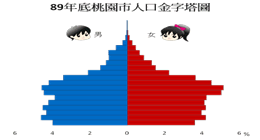 說明：縱座標為年齡層：以5歲為一個年齡層(底層為0～4歲，5～9歲…逐一往上至100歲以上)男性畫於左側，女性畫於右側。橫座標為百分比：各年齡組分男、女性分別佔總人口之百分比 。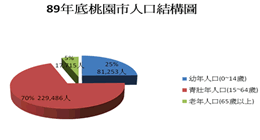 說明：依上表數據製作之人口結構圖，分幼年人口(0~14歲)，青壯年人口(15~64歲)、老年人口(65歲以上)以圓餅圖製作，顯示本年度人口結構之百分比。